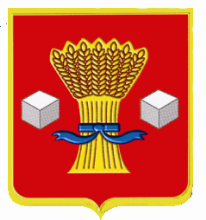 АдминистрацияСветлоярского муниципального района Волгоградской областиПОСТАНОВЛЕНИЕот  20.05. 2022                   № 838О создании  комиссии по проверкеготовности МБУ Детский оздоровительныйлагерь «Чайка» Светлоярского муниципального района Волгоградской областик открытию купального сезона 2022 годаВ соответствии с Федеральным Законом РФ от 21.12.1994  № 68–ФЗ «О защите населения и территорий от чрезвычайных ситуаций природного и техногенного характера», пункту 24 статьи 15 Федерального закона от 06.10.2003 №131–ФЗ «Об общих принципах организации местного самоуправления в Российской Федерации», руководствуясь Уставом Светлоярского муниципального района  Волгоградской  области,  в целях обеспечения безопасности людей на водных объектах, расположенных на территории Светлоярского муниципального района Волгоградской области, п о с т а н о в л я ю:1. Создать комиссию  по проверке готовности МБУ Детский оздоровительный лагерь  «Чайка» Светлоярского муниципального  района Волгоградской области к открытию купального сезона 2022 года   в следующем составе:2. Проверку готовности МБУ Детский оздоровительный лагерь «Чайка»  Светлоярского муниципального района Волгоградской области  к открытию купального сезона 2022  провести  до 27.05.2022.3. Контроль над исполнением настоящего постановления  возложить на  заместителя главы  Светлоярского муниципального района  Волгоградской области Ускова Ю.Н. Глава муниципального района  					  Т.В. Распутина  Слабженинова Я.В.Усков Юрий Николаевич заместитель главы Светлоярского муниципального района Волгоградской области - председатель комиссии Рысухина Светлана Владимировна исполняющий обязанности начальника отдела образования, опеки и попечительства администрации Светлоярского     муниципального района Волгоградской области  -   заместитель председателя  комиссииЧерных Сергей Алексеевич специалист по гражданской обороне отдела по гражданской обороне и чрезвычайным ситуациям, охране окружающей среды и экологии  администрации Светлоярского     муниципального района Волгоградской области  – член  комиссииТриголос Маргарита Рушановна директор МБУ Детский оздоровительный лагерь «Чайка» Светлоярского муниципального района Волгоградской области - член комиссии (по согласованию)